Douglas BarrettDoug Barrett is a veteran of over 30 years in the Canadian media and entertainment industries.  Since 2008 he has been the BellMedia Professor in Media Management Schulich School of Business of York University.  He is also the Principal of Barcode SDG, a strategic advisory firm. 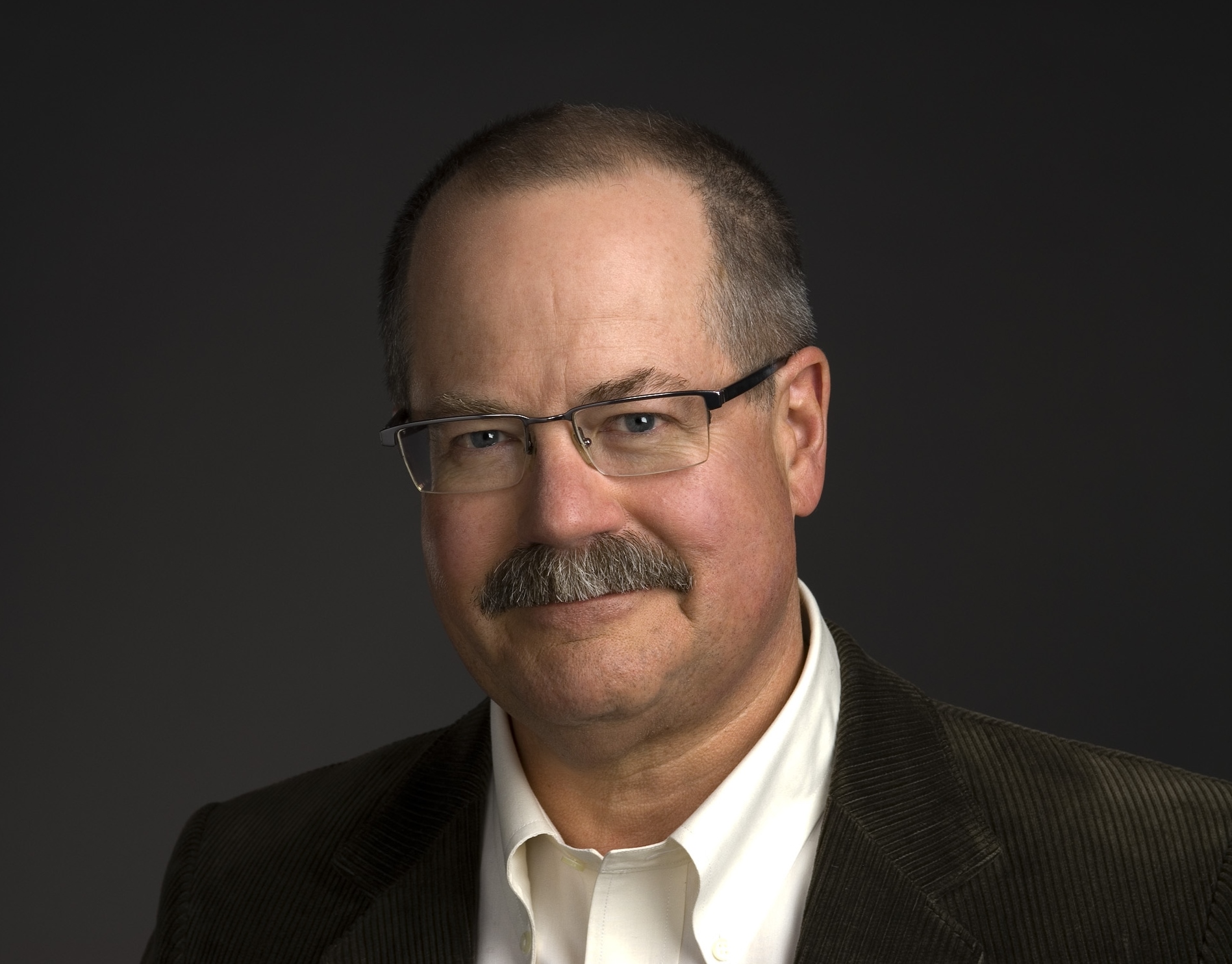 From 2006 until its sale in May, 2013, he was the President and CEO of PS Production Services Ltd., one of the country’s leading suppliers of professional motion picture production equipment.  For 20 years prior, Barrett ran one of Canada’s most successful entertainment law practices, serving as senior partner at McMillan LLP, and was repeatedly listed by the legal directory ‘LEXPERT’ as one of Canada’s 500 Leading Lawyers. From 2004 to 2008, he served as Chair of the Board of Directors of the Canadian Television Fund during which he reformed the Fund’s complex governance and funding practices while leading strategic responses to examinations by the CRTC, the Standing Parliamentary Committee on Canadian Heritage and the Auditor General of Canada.Throughout his career, Doug has provided legal advice and strategic guidance to the Canadian film and television industry, and volunteered both time and expertise to build a stronger landscape.  He has served on several boards for periods exceeding 10 years, including the Banff Television Festival, the Feature Film Project of the Canadian Film Centre and the Canadian Film and Television Production Association.  He was also a key founder of the Alliance Atlantis Banff Television Executive Program.Doug holds a BA from York University, an MSc in Broadcast Management from the Newhouse School of Communications at Syracuse University and a law degree from Dalhousie University.  He manages to get by in both English and French.     